Expressive arts and design.Making houses for the pigs to live in.Investigating qualities of sticks and strawPrinting brick houses using lego bricks.Designing clothes for gingerbread people.Salt dough fairy tale characters.Making lanterns for Chinese New Year.Expressive arts and design.Making houses for the pigs to live in.Investigating qualities of sticks and strawPrinting brick houses using lego bricks.Designing clothes for gingerbread people.Salt dough fairy tale characters.Making lanterns for Chinese New Year.Understanding of the worldSimilar, linked fairy tales from around the world (eg the runaway chapatti)Exploring building materials. Which would make the strongest house?Baking gingerbread manBuilding bridges – can we make a bridge that’s strong enough for a toy animal to stand on? Test which material is the strongest.Exploring wind power – can we blow down our models with a hairdrier?Learn about Chinese New Year.Understanding of the worldSimilar, linked fairy tales from around the world (eg the runaway chapatti)Exploring building materials. Which would make the strongest house?Baking gingerbread manBuilding bridges – can we make a bridge that’s strong enough for a toy animal to stand on? Test which material is the strongest.Exploring wind power – can we blow down our models with a hairdrier?Learn about Chinese New Year.Understanding of the worldSimilar, linked fairy tales from around the world (eg the runaway chapatti)Exploring building materials. Which would make the strongest house?Baking gingerbread manBuilding bridges – can we make a bridge that’s strong enough for a toy animal to stand on? Test which material is the strongest.Exploring wind power – can we blow down our models with a hairdrier?Learn about Chinese New Year.Literacy We will focus on a wide range of fairy tales including Goldilocks, The 3 little pigs, The 3 billy goat’s Gruff, The Gingerbread Man & Each, Peach, Pear, Plum.Exploring different characters and settingsFollowing recipes to make porridge, gingerbread men etcLetters from key charactersRetelling stories, drama and hot seating of characters in storiesComparing similarities and differences of favourite talesSpeech bubblesWriting invitations, menus and listsPhonics: Essential Letters and Sounds (daily)Once Upon a time.Spring term, 2023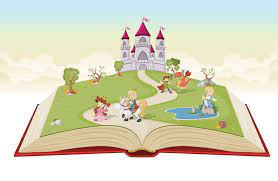 Once Upon a time.Spring term, 2023Once Upon a time.Spring term, 2023MathsExploring capacity using oats, flour, water etcFocus on positional language. Hide a toy and give instructions as to where it is using words such as: behind, underneath, in front of, on top of.Set the table for the 3 bears coming for tea. How many knives, forks, spoons? How many altogether?Play with farm animals and make up fields with 5 animals in each. How many do 2 fields have?Play what’s the time Mr wolf.Help measure ingredients for gingerbread and salt dough.Measuring, comparing and ordering objects by size orderMastering number – build on subsitizing skill, understanding number composition, partitioning numbers and comparing amounts.Physical developmentRegular mark making/ drawing and handwriting practice.     Cutting out gingerbread menThreading activitiesPlaydough and biscuit cuttersMaking model houses out of small construction toys (eg lego, lolly sticks etc)Folding and cutting Chinese lanternsPhysical developmentRegular mark making/ drawing and handwriting practice.     Cutting out gingerbread menThreading activitiesPlaydough and biscuit cuttersMaking model houses out of small construction toys (eg lego, lolly sticks etc)Folding and cutting Chinese lanternsPhysical developmentRegular mark making/ drawing and handwriting practice.     Cutting out gingerbread menThreading activitiesPlaydough and biscuit cuttersMaking model houses out of small construction toys (eg lego, lolly sticks etc)Folding and cutting Chinese lanternsPersonal, social & emotional developmentJigsaw: Dreams and Goals unitThink about the feeling and emotions of characters in stories. Have you felt this way?Valentine’s day cardsChildren’s mental health week activitiesPersonal, social & emotional developmentJigsaw: Dreams and Goals unitThink about the feeling and emotions of characters in stories. Have you felt this way?Valentine’s day cardsChildren’s mental health week activities